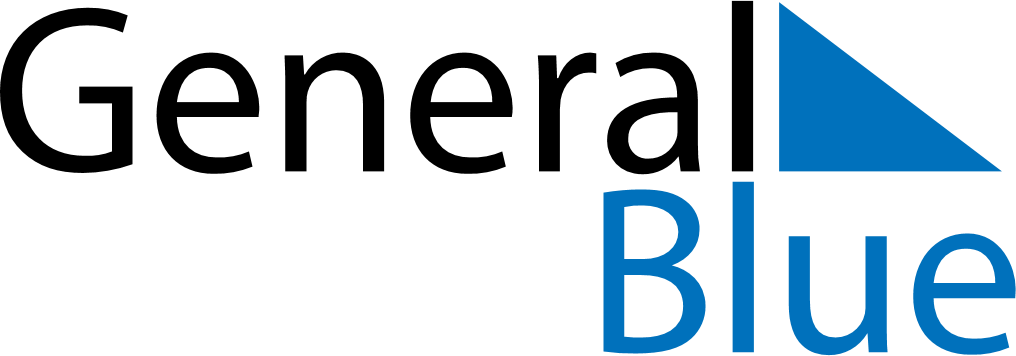 October 2024October 2024October 2024October 2024October 2024October 2024Annacotty, Munster, IrelandAnnacotty, Munster, IrelandAnnacotty, Munster, IrelandAnnacotty, Munster, IrelandAnnacotty, Munster, IrelandAnnacotty, Munster, IrelandSunday Monday Tuesday Wednesday Thursday Friday Saturday 1 2 3 4 5 Sunrise: 7:35 AM Sunset: 7:11 PM Daylight: 11 hours and 36 minutes. Sunrise: 7:37 AM Sunset: 7:09 PM Daylight: 11 hours and 32 minutes. Sunrise: 7:39 AM Sunset: 7:07 PM Daylight: 11 hours and 28 minutes. Sunrise: 7:40 AM Sunset: 7:04 PM Daylight: 11 hours and 24 minutes. Sunrise: 7:42 AM Sunset: 7:02 PM Daylight: 11 hours and 20 minutes. 6 7 8 9 10 11 12 Sunrise: 7:44 AM Sunset: 7:00 PM Daylight: 11 hours and 16 minutes. Sunrise: 7:45 AM Sunset: 6:57 PM Daylight: 11 hours and 11 minutes. Sunrise: 7:47 AM Sunset: 6:55 PM Daylight: 11 hours and 7 minutes. Sunrise: 7:49 AM Sunset: 6:53 PM Daylight: 11 hours and 3 minutes. Sunrise: 7:51 AM Sunset: 6:51 PM Daylight: 10 hours and 59 minutes. Sunrise: 7:52 AM Sunset: 6:48 PM Daylight: 10 hours and 55 minutes. Sunrise: 7:54 AM Sunset: 6:46 PM Daylight: 10 hours and 51 minutes. 13 14 15 16 17 18 19 Sunrise: 7:56 AM Sunset: 6:44 PM Daylight: 10 hours and 47 minutes. Sunrise: 7:58 AM Sunset: 6:41 PM Daylight: 10 hours and 43 minutes. Sunrise: 8:00 AM Sunset: 6:39 PM Daylight: 10 hours and 39 minutes. Sunrise: 8:01 AM Sunset: 6:37 PM Daylight: 10 hours and 35 minutes. Sunrise: 8:03 AM Sunset: 6:35 PM Daylight: 10 hours and 31 minutes. Sunrise: 8:05 AM Sunset: 6:33 PM Daylight: 10 hours and 27 minutes. Sunrise: 8:07 AM Sunset: 6:30 PM Daylight: 10 hours and 23 minutes. 20 21 22 23 24 25 26 Sunrise: 8:09 AM Sunset: 6:28 PM Daylight: 10 hours and 19 minutes. Sunrise: 8:10 AM Sunset: 6:26 PM Daylight: 10 hours and 15 minutes. Sunrise: 8:12 AM Sunset: 6:24 PM Daylight: 10 hours and 11 minutes. Sunrise: 8:14 AM Sunset: 6:22 PM Daylight: 10 hours and 7 minutes. Sunrise: 8:16 AM Sunset: 6:20 PM Daylight: 10 hours and 3 minutes. Sunrise: 8:18 AM Sunset: 6:18 PM Daylight: 10 hours and 0 minutes. Sunrise: 8:19 AM Sunset: 6:16 PM Daylight: 9 hours and 56 minutes. 27 28 29 30 31 Sunrise: 7:21 AM Sunset: 5:14 PM Daylight: 9 hours and 52 minutes. Sunrise: 7:23 AM Sunset: 5:12 PM Daylight: 9 hours and 48 minutes. Sunrise: 7:25 AM Sunset: 5:10 PM Daylight: 9 hours and 44 minutes. Sunrise: 7:27 AM Sunset: 5:08 PM Daylight: 9 hours and 40 minutes. Sunrise: 7:29 AM Sunset: 5:06 PM Daylight: 9 hours and 37 minutes. 